CONTACT INFORMATION: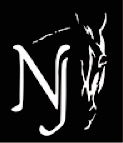 Name:	Organization:  	Email: __________________________________ Website: _________________________________________Cell Phone:	Home Phone:	Work Phone:  	Address:    	City:	State:	Zip:   	q I would like my name included in the HPNJ online Member DirectoryMEMBERSHIP INFORMATION:Paid Memberships with Benefits*	Basic Memberships__ Active Equestrian: $65/year	__ Junior Member  $20/year__ Business/Professional: $75/year	__ Supporting Member: $35/year__ Life Member: $500/Life	*Active Equestrian, Business/Professional and Life Members receive reduced rates at selected HPNJ activities and are entitled to special park access during specially scheduled member events.VOLUNTEER INFORMATION:__  I have limited availability	__ I am willing to serve on a committee__  I am available some weekends	__ I would like more information about volunteering__  I am available some weekdaysI can help in the following areas (check all that apply):__ Accounting/Bookkeeping	__ Events/Shows: Manager/Organizer	__ Events/Shows: Jump Judge__ Computer/Website	__ Events/Shows: Secretary	__ Events/Shows: Set-up/Clean-up__ Fund Raising	__ Events/Shows: Volunteer Coordinator	__ Events/Shows: Farrier__ Grant Writing	__ Events/Shows: Bit Check	__ Events/Shows: Veterinarian__ Membership	__ Events/Shows: Gate Keeper	__ Grounds: Building/Carpentry__ Publications/Newsletters	__ Events/Shows: Ring Steward	__ Grounds: Clearing/Marking Trails__ Publicity/Public Relations	__ Events/Shows: Scribe	__ Grounds: Gardening__ Social Media	__ Events/Shows: Scoring	__ Grounds: Landscaping__ Sponsorship	__ Events/Shows: Hospitality	__ Grounds: Painting__ Volunteer Coordination	__ Events/Shows: Judge	__ Grounds: Repair__ Other:  	DONATION INFORMATION:I would like to make a donation to:	Footing Fund: $ 	__ Under my name__ As anonymousGeneral Fund: $ 	__  With  a  custom  attribution: 	_ 	_ 	_ 	_ __ ___ ___ ___ ___ ___ ___ __ ___ ___ __PAYMENT INFORMATION:__ I am enclosing a check (Make checks payable to: Horse Park of New Jersey)__ I would like to pay by credit card (Please complete the information below)Card Type:  __ VISA	__ MasterCard  __ American Express __Diner’s ClubName on Credit Card:  	Credit Card Number:  	MEMBERSHIP AMOUNT: $ 	     DONATION AMOUNT: $ 	Expiration Date:  	Security Code:  	TOTAL PAYMENT: $ 	Please send completed Membership Form with payment to address at top of formForm Date: 12/2018